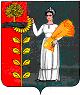 СОВЕТ ДЕПУТАТОВ СЕЛЬСКОГО ПОСЕЛЕНИЯ ДУРОВСКИЙ СЕЛЬСОВЕТ ДОБРИНСКОГО МУНИЦИПАЛЬНОГО РАЙОНА ЛИПЕЦКОЙ ОБЛАСТИ22-я сессия V созываРЕШЕНИЕ10.03.2017 г.	         с. Дурово 		№  72- рсОб утверждении отчета «Об исполнении бюджета сельского  поселения Дуровский сельсовет за 2016 год.Рассмотрев проект отчета «Об исполнении бюджета сельского поселения Дуровский сельсовет за 2016 год», представленный администрацией сельского поселения Дуровский сельсовет Добринского муниципального района, руководствуясь Федеральным законом № 131-ФЗ от 6.10.2003 г. «Об общих принципах организации местного самоуправления в Российской Федерации», Положением «О бюджетном процессе сельского поселения Дуровский  сельсовет Добринского муниципального района Липецкой области Российской Федерации», Уставом сельского поселения, учитывая решение постоянной комиссии по экономике, бюджету, муниципальной собственности и социальным вопросам и финансам  Совет депутатов сельского поселения  Дуровский сельсоветРЕШИЛ:1. Утвердить отчет «Об исполнение бюджета сельского поселения Дуровский сельсовет за 2016 год» по доходам в сумме 4333,2 тыс. рублей  и по расходам в сумме 4610,4 тыс. рублей. (прилагается).2. Направить указанный нормативный правовой акт главе сельского поселения для подписания и официального обнародования.3. Настоящее решение вступает в силу со дня его официального обнародования.Председатель Совета депутатов сельского поселения Дуровский сельсовет                                                                            С.В. ХодяковПриняты решением Совета депутатов сельского поселения Дуровский  сельсовет от 10.03.2017 г. № 72 - рсОтчет об исполнении бюджета сельского поселенияДуровский сельсовет за 2016 год1. Утвердить отчет об исполнении бюджета сельского поселения Дуровский сельсовет за 2016 год по доходам в сумме 4333,2 рублей и по расходам в сумме 4610,4 рублей с превышением расходов  над доходами (дефицит) в сумме 277,2тыс. рублей.3. Настоящий нормативный правовой акт вступает в силу со дня его официального обнародования.Глава администрациисельского поселенияДуровский сельсовет						                     С.В. Ходяков